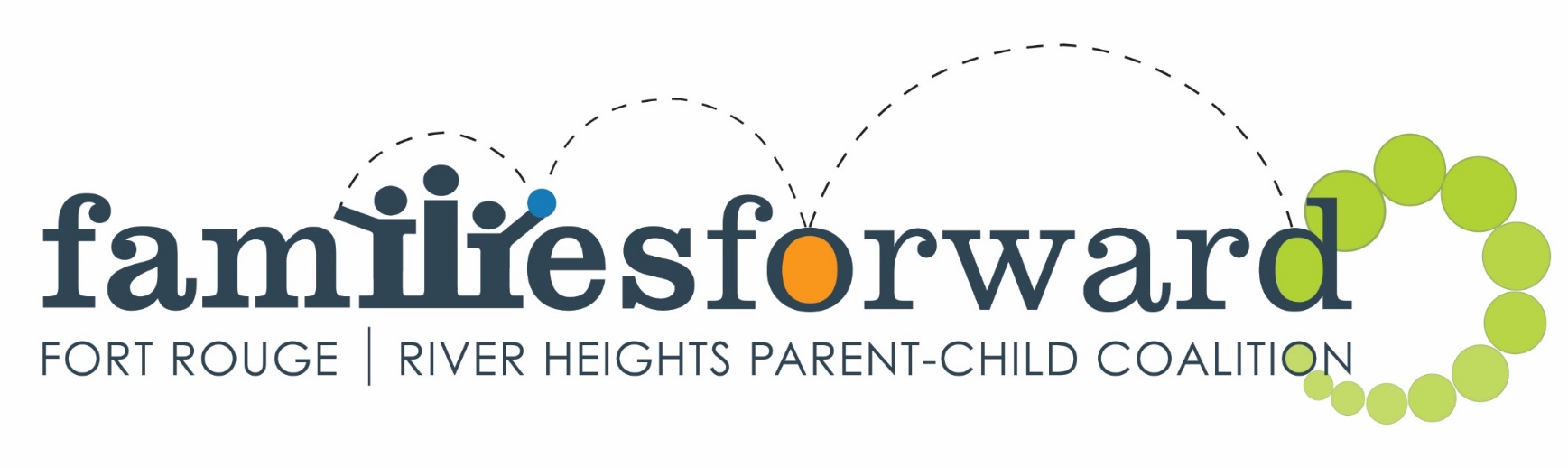 Invites you to come and play with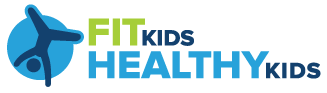 Physical Literacy...it's just a hop, skip and a jump to fun!Indoor PlaygroundCentral Corydon C.C.1370 Grosvenor Ave.Apr. 6, 13, 20 and 2710:00-11:00Kids@PlayBethel Mennonite Church465 Stafford Ave.Apr 26, May 3, 10 and 1710:00-11:00Rhyme and Story TimeHarrow United Church955 Mulvey Ave.Apr 29. May 6, 13 and 2010:00-11:00